关于科级干部换届中材料报送的说明
各基层党委、党总支、直属党支部：    根据《河南大学科级机构设置及科级干部选拔任用管理工作条例》（校党发〔2009〕44号）和《关于做好科级干部换届工作的通知》（校党组发〔2013〕10号）精神，现将科级干部换届中材料报送问题说明如下：    本次换届中，只报送职务发生变动的干部的有关材料（含交流转岗、提拔使用、改任非领导职务、免职、解聘职务），不涉及职务调整变动的不需报送材料。但对于虽在同一岗位连续任职满8年，因工作特殊需要或专业性较强的岗位，经相关民主程序、单位集体研究后拟留任原职者，须由所在单位报送民主测评、民主推荐情况和班子研究意见的单行报告。    需上报材料主要有：《xx单位关于科级干部换届工作的报告》、《干部任免审批表》、《xxx同志考察材料》，牵涉机构、职数调整的，还要先报送相关专题报告。上述材料填写要准确、规范、完整，A4纸张双面打印，一式两份。通过审核的材料定稿请发送至gbk@henu.edu.cn。有关表格和材料模板附后。    附件：1、xx单位关于科级干部换届工作的报告.doc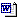           2、干部任免审批表填表说明.doc          3、考察材料撰写要求（模板）.doc          4、干部任免审批表（xxx）.doc